О мерах поддержки членов семей лиц,призванных на военную службу по мобилизацииВ соответствии с Указом Главы Чувашской от 10.10.2022 № 120 «О мерах поддержки членов семей лиц, призванных на военную службу по мобилизации» администрация Моргаушского района Чувашской Республики постановляет:1. Членам семей граждан Российской Федерации, призванных на военную службу по мобилизации в Вооруженные Силы Российской Федерации в соответствии с Указом Президента Российской Федерации от 21 сентября 2022 года № 647 «Об объявлении частичной мобилизации в Российской Федерации» (далее - военнослужащие), проживающим в Моргаушском районе Чувашской Республики, установить в соответствии с законодательством Чувашской Республики следующие меры поддержки:- право на бесплатное посещение детьми военнослужащих занятий (кружки, секции и иные подобные занятия) по дополнительным общеобразовательным программам в муниципальных образовательных организациях Моргаушского района Чувашской Республики, осуществляющих образовательную деятельность по дополнительным общеобразовательным программам;- право на льготное посещение организаций культуры и физкультурно-спортивных организаций, находящихся в ведении органов местного самоуправления Моргаушского района Чувашской Республики.2. Контроль за исполнением настоящего постановления возложить на отдел образования, молодежной политики, физической культуры и спорта администрации Моргаушского района и на отдел культуры, архивного дела и туризма администрации Моргаушского района.3. Настоящее постановление вступает в силу после его официального опубликования.Глава администрации Моргаушского района                                                                                                 А.Н. МатросовИсп. Дипломатова З.Ю.62-4-33Начальник отдела образования, молодежной политики, физической культуры и спорта администрации Моргаушского района Чувашской Республики __________________________ ________________________________________________________________________________Заместитель начальника отдела организационно-кадрового, правового обеспечения и по работе с органами местного самоуправления администрации Моргаушского района Чувашской Республики _________________________________________________________Чâваш Республики                 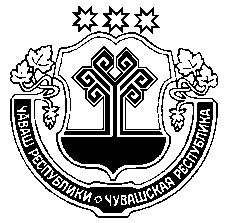        Муркаш районӗн 	             администрацийӗ                        ЙЫШАНУ                    Чâваш Республики                        Муркаш районӗн 	             администрацийӗ                        ЙЫШАНУ                    Чâваш Республики                        Муркаш районӗн 	             администрацийӗ                        ЙЫШАНУ                    Чувашская Республика Администрация Моргаушского районаПОСТАНОВЛЕНИЕЧувашская Республика Администрация Моргаушского районаПОСТАНОВЛЕНИЕЧувашская Республика Администрация Моргаушского районаПОСТАНОВЛЕНИЕ2022 ҫ.  №  24.10.2022 г. №1153Муркаш сали                                                        Муркаш сали                                                        Муркаш сали                                                        с. Моргаушис. Моргаушис. Моргауши